ИНФОРМАЦИЯ ДЛЯ НАСЕЛЕНИЯ, ЭТО ДОЛЖЕН ЗНАТЬ КАЖДЫЙ – СМЕРТЬ НА ДНЕ СТАКАНАОтравление алкоголем и его суррогатами Интоксикация алкогольными суррогатами занимает одно из лидирующих мест в рейтинге всех возможных видов отравления человека.Около 98 % всех пострадавших умирает до момента госпитализации. Чтобы узнать причины подобной высокой cмepтности при таком отравлении, важно ознакомиться с краткой характеристикой алкогольных суррогатов.Разновидности алкогольных суррогатовСуррогаты алкоголя можно разделить на две большие группы. Первая группа – жидкости, в которых есть этанол, вторая группа характеризуется отсутствием этилового спирта.Представители первой группы:спирт бутиловый – летальный исход наступает после приёма всего тридцати миллилитров;технический спирт (денатурат) – содержит альдегид и древесный спирт;сульфитный, гидролизный спирты – их получают из древесины; за счет содержания метанола они гораздо токсичнее этилового спирта;разнообразные лосьоны, одеколоны – в составе имеется не менее 60 % этанола;морилка вместе с этиловым спиртом содержит красители;политура включает несколько разновидностей токсичных спиртов.К суррогатам второй группы относятся такие вещества, как этиленгликоль и метиловый спирт. Если человек отравился подобными напитками, сразу возникает клиническая картина интоксикации. В данной ситуации потребуется неотложная помощь медиков, иначе человек просто погибнет.Клиническая картина отравления суррогатамиСимптоматика отравления зависит от того, какой именно суррогат алкоголя выпил пострадавший. Если это вещество относится к спиртосодержащим, то клиническая картина будет более благоприятной. Что касается отравления метиловым спиртом либо этиленгликолем, то признаки интоксикации проявляются гораздо тяжелее. В любом случае понадобится неотложная помощь медиков, так как самостоятельно спасти пострадавшего просто нереально.Признаки интоксикации спиртосодержащими суррогатами:чрезмерная потливость;повышенное двигательное и эмоциональное возбуждение человека, эйфория;краснота лица;чрезмерное продуцирование и выделение слюны;чувство физического, психического расслабления.Перечисленные симптомы характерны для алкогольного опьянения. Постепенно они сменяются признаками интоксикации организма. На этом фоне возрастает количество позывов к мочеиспусканию, расширяются зрачки, заметно возрастает сухость в ротовой полости. Возникают размашистые движения и нарушение координации. Речь пострадавшего становится невнятной, размытой, снижается концентрация внимания.Симптоматика отравления метиловым спиртомМетанол (метиловый спирт) практически моментально всасывается в желудочно-кишечном тракте. Смертельно опасная доза этого вещества колeблется в пределах 50-150 мл. На фоне интоксикации наблюдается развитие патологических изменений психики. Кроме этого, имеется нейротоксическое воздействие — поражение сетчатки, зрительного нерва. Опьянение выражено слабо.При отравлении метанолом возникают такие симптомы:повышение температуры тела до 38 градусов;рвота и тошнота;нарушения зрения: черные точки перед глазами, диплопия, иногда развивается слепота; зрачки сильно расширены;чрезмерная сухость слизистых оболочек и кожного покрова;через два дня после отравления может появиться ломота в суставах и мышцах, боли в области живота и поясницы;понижается уровень артериального давления;нарушается ритм сердцебиения;сознание становится спyтaнным;возникают судороги на фоне сильного возбуждения;развивается паралич конечностей.При отсутствии лечения пострадавший впадает в кому; далее возможен cмepтельный исход.Отравление этиленгликолемПомимо метилового спирта, особую опасность представляет этиленгликоль, который так же быстро, как и метанол, всасывается в пищеварительной системе. Больше всего страдают печень и почки, что может стать причиной острой печеночной/почечной недостаточности.Клиническое развитие симптомов отравления происходит поэтапно:Ранний период – длится не менее двенадцати часов, для него присущи симптомы опьянения и довольно хорошее самочувствие больного.Токсическое поражение нервной системы. Наблюдается такие признаки, как рвота, тошнота, жажда, головная боль, синюшность кожного покрова и слизистых, понос. Расширяются зрачки; развивается тахикардия; дыхание становится затрудненным; заметно повышается температура тела. Возможны судороги и потеря сознания.Нефро- и гепатотоксический период характеризуется развитием печеночной, почечной недостаточности (через 2-5 дней после приёма этиленгликоля). Возникает желтушность склер и кожи, в том числе ладоней. Развивается кожный зуд, моча темнеет. Почечная недостаточность проявляется сниженным диурезом или же его полным отсутствием.Специфика первой помощи при отравлении суррогатамиЕсли имеется подозрение на отравление алкогольными суррогатами, важна срочная и неотложная врачебная помощь. Именно от этого будет зависеть дальнейшее состояние и жизнь пострадавшего.В том случае, если отсутствует сознание, пострадавшего кладут на твердую и обязательно ровную поверхность, голову поворачивают набок, иначе может произойти аспирация собственной рвотой. После этого без промедления следует вызвать бригаду «неотложки».При нарушении сердечной, дыхательной деятельности проводят искусственное дыхание, непрямой массаж сердца.Если потерпевший находится в сознании, то алгоритм первой помощи выглядит следующим образом:прием сорбента;прием солевого слабительного (сульфата магнезии);можно дать больному обволакивающий отвар, кисель;экстренно госпитализировать в ближайшую больницу.Особенности лечения отравления в больнице:промывание желудка с помощью зонда продолжается в течение трех суток, затем применяются сорбенты;антидотом суррогатов является 5% этиловый спирт. Он вводится внутривенно капельно. В случае легкой формы интоксикации пострадавшему дают 30% спирт этиловый внутрь;при отравлении этиленгликолем внутривенно вводят глюконат кальция, который нейтрализует продукты распада ядовитого вещества;осуществляется форсированный диурез (при отсутствии почечной недостаточности);методом гемодиализа проводится выведение токсических веществ из крови;если причиной интоксикации является метиловый спирт, нужно проводить спинномозговые пункции для снижения внутричерепного давления;кроме всего перечисленного, больному вводят внутривенно новокаин с глюкозой, преднизолон, витамины В и С;при тяжелой форме интоксикации этиленгликолем может потребоваться пересадка почки.При отравлении суррогатами, в которых содержится этанол, течение патологии намного легче, но это не означает, что интоксикация проходит без последствий. Прогноз зависит от того, сколько больной выпил, а также от своевременности оказания первой помощи.При хроническом алкоголизме отравление суррогатами протекает тяжелее, летальный исход развивается чаще.Отравление метиловым спиртом провоцирует не только ухудшение остроты зрения, но и полную слепоту, которая не исчезает и после выздоровления. Что касается тех больных, у которых отказывают почки, зачастую они просто погибают.Отравление алкогольными суррогатами и некачественными подделками является острой, вполне актуальной проблемой, которую сложно разрешить. Важно знать, как правильно оказывать первую помощь, чтобы помочь пострадавшему и избежать cмepтельного исхода.Суррогатный алкоголь — первые признаки отравления, неотложная помощь, лечение и последствияРоссия входит в первую десятку стран мира по числу населения, злоупотрeбляющего алкоголем. Огромное количество cмepтей происходит от отравления суррогатами алкоголя, употрeбление которых приводит к серьезной интоксикации организма, в большинстве случаев заканчивающейся cмepтью человека. Спасти людей удается редко, потому что далеко не все обращают внимание на грозные симптомы отравления паленой водкой, развитие которых быстро приводит к летальному исходу. Знания о том, как оказать пострадавшему помощь, спасут его от гибели.Что такое суррогатный алкогольАлкоголь пьется с целью изменения эмоционального состояния на более комфортное. Однако есть разрешенные государством к употрeблению внутрь средства, прошедшие сертификацию, и есть совсем не предназначенные для питья. Зачем нужна суррогатная водка и аналоги? Такой «паленый» продукт стоит дешевле сертифицированного, достать его проще, а эффект опьянения практически такой же. Отравление суррогатами согласно классификации кодам по МКБ 10 относится к группам болезней Т5.1.1 — Т5.2.9. К суррогатному алкоголю относятся:Химические жидкости, содержащие в качестве основного компонента этиловый спирт – лосьоны, косметические и лекарственные настойки, денатураты, технические спирты, морилка от насекомых.Обманчивые, или ложные суррогаты спиртосодержащих напитков, в которых нет этанола, зато есть метанол, дихлорэтан, этиленгликоль.Суррогаты этанолаОтравление суррогатным алкоголем, содержащим этиловый спирт, очень распространено, поскольку алкоголики считают такие жидкости самыми безопасными для питья. Однако все эти вещества отнюдь не предназначены для организма человека, в них высока концентрация сильнодействующих химикатов, воздействие которых разрушает внутренние органы. К ним относятся: клей на основе БФ, стеклоочистители, одеколоны, дезодоранты, освежители полости рта, другие бытовые химикаты, в составе которых указан этиловый спирт.Ложные суррогатыОтравление суррогатами алкоголя, в которых нет этилового спирта, считается самым тяжелым и приводит к почти мгновенной cмepти, поскольку метиловый спирт, этиленгликоль быстро усваиваются организмом и разлагаются на отдельные, крайне токсичные вещества. В лучшем случае, при употрeблении метилового спирта, алкоголик отделается слепотой. Этиленгликоль входит в состав тормозной и размораживающей жидкости для машин, дихлорэтан является растворителем клеевых основ.Токсическая доза алкоголяОрганизацией ВОЗ представлены впечатляющие и страшные цифры – примерно 60% мужчин в России в возрасте от 15 до 60 лет умирают от интоксикации суррогатами, что резко снижает возраст дожития мужчин до пенсии в стране до 59 лет вместо 75, как, например, в Великобритании. Этанол – токсичное вещество, и отравление алкоголем и его суррогатами зависит от индивидуальной реакции организма. Смертельной дозой для любого человека считаются три бутылки коньяка, выпитые с промежутком менее 5 часов.При этом врачи оговаривают, что для фальсификатов cмepтельная доза может не превышать одного глотка, в зависимости от концентрации токсинов в веществе, которое пьет человек. Парадоксально, но к cмepти может привести неумеренная закуска, поскольку организм не успевает справляться с поступающей едой, скапливающейся в ЖКТ, и алкоголь поначалу просто не усваивается, зато потом поступает в кровь в огромных количествах, что может привести к летальному исходу.Механизм действия яда на организмКаждое токсическое вещество по-своему действует на внутренние органы, однако, поскольку яд проходит через пищеварительный тракт, опасности подвержены все органы ЖКТ, от желудка от почек. Не справляясь с поступающими ядами, слизистая желудка реагирует язвенными образованиями. Примерно одна треть метанола и этиленгликоля выводятся почками, что приводит к острой недостаточности функций органов, вплоть до отсутствия мочеиспускания, остальное попадает в кровь, нанося серьезный удар клеткам центральной нервной системе, вплоть до остановки сердца.Признаки алкогольного отравленияНередка ситуация, когда люди покупают бутылку спиртного в магазине, маркированную и сертифицированную, оказывающуюся «паленой». Заметить отравление суррогатами, если алкоголь пьют в веселой компании, сложно, особенно, если учесть, что первыми признаками действия алкоголя являются эйфория, раскрепощенность, приподнятое настроение. И только через несколько часов после приема алкоголя с ядовитыми примесями, возможно появление пугающих симптомов похмелья, свидетельствующих о том, что произошло отравление суррогатами алкоголя.Этиловым спиртомПервое ощущение эйфории и возбуждения при отравлении суррогатами, содержащими этанол, сменяется следующими признаками:на теле выступает холодный пот;начинается повышенное слюноотделение;кожные покровы резко бледнеют;зрачки расширяются;появляется головокружение и нарушение координации движений;человека начинает тошнить, возникает обильная неукротимая рвота, диарея;возможна потеря сознания от резкой слабости или сильной боли в желудке.Отравление алкоголем и его суррогатамиОтравление суррогатами алкоголя часто намного опаснее, чем обычная интоксикация. Некачественного алкоголя нужно намного меньше, чтобы проявились первые симптомы. К примеру, cмepтельная доза качественного алкоголя составляет 300 мл в пересчете на чистый спирт, в то время как суррогатный алкоголь в количестве 100 мл чистого спирта может вызвать летальный исход.Виды суррогатовСуррогатным алкоголем считается тот спиртосодержащий напиток, в котором есть посторонние примеси либо содержатся другие одноатомные и многоатомные спирты (не только этиловый). Соответственно, суррогаты алкоголя делятся на 2 основные группы:Первые имеют в составе этиловый спирт и примеси, крайне вредные для организма, которые и дают основной токсический эффект. Чаще всего отравления суррогатами алкоголя первой группы наблюдаются после употрeбления самогона, политуры, денатурата и даже морилки для дерева на спирту.Вторая группа содержит не этанол, а другие спирты. Эти напитки в разы быстрее вызывают сильное опьянение, но и более разрушительно влияют на организм. При распаде подобных спиртов возникают метаболиты, которые крайне ядовиты. К этой группе напитков относят тормозную жидкость и антифриз. Распитие подобных веществ характерно для людей на стадии алкогольной деградации личности.Отравление суррогатами алкоголя чаще всего наблюдается у людей, которые страдают от хронического алкоголизма. Зависимость от спирта находится в той стадии, когда человеку становится безразлично качество напитка и опасность распития спиртного напитка для здоровья.Симптомы отравленияТак как существует 2 группы суррогатов, важно понимать, что и симптоматика будет сильно отличаться в зависимости от причины отравления. Даже если известно, к какой группе относился суррогат, спровоцировавший отравление (к примеру, это был истинный суррогат), необходимо знать, какая именно примесь содержалась в напитке, чтобы грамотно оказать помощь пострадавшему.Симптоматика отравления истинными суррогатамиПризнаки отравления суррогатами схожи с симптомами, которые указывают, что пациент употребил этиловый спирт, но в первом случае недомогание более выраженное и наблюдается через более короткий период времени. Последствия отравления низкопробным спиртным напитком зависят от принятого внутрь количества алкоголя.При отравлении истинными суррогатами интоксикация происходит из-за токсичных примесей. К примеру, после употрeбления гидролизного спирта проявляются все те же симптомы, что и после употрeбления качественного алкоголя:тошнота;рвота;слабость;сонливость;резкие изменения артериального давления.Однако скорость проявления первых признаков намного выше. Часто регистрируется интоксикация при употрeблении лекарственных средств для сердца на спиртовой основе. В таком случае к симптомам отравления добавятся:брадикардия;декомпенсированное нарушение функций миокарда.Отравления суррогатным алкоголем часто спровоцированы употрeблением спиртосодержащих средств для наружного применения. В таком случае у пациента будет наблюдаться резкое посинение губ и слизистых оболочек, а кровь станет более коричневого оттенка. Это обусловлено наличием в составе анестезина, который имеет свойство препятствовать попаданию кислорода в ткани и внутренние органы.Употрeбление алкоголя в виде косметических средств приводит к нарушению функционирования пищеварительного тракта вместе с признаками простого отравления алкоголем. Это обусловлено наличием в большинстве косметических средств бутилового и метилового спиртов, которые могут привести к острому гастриту и даже спровоцировать развитие гепатита. При употрeблении морилки наблюдается изменение цвета слизистых, однако это связано с наличием красителей в составе.Основной вред самогона кроется в опасности сивушных масел, которые имеют крайне разрушительное влияние на печень и приводят к острой печеночной недостаточности, а в самых запущенных случаях — даже к циррозу. Чтобы спровоцировать тяжелое отравление суррогатами этой группы, нужно выпить относительно небольшую порцию алкогольной жидкости.Симптоматика отравления ложными суррогатамиСамым распространенным «заменителем» этилового спирта выступает метиловый, который сам по себе не несет особого вреда для организма человека. Основную опасность представляют продукты его распада — муравьиная кислота и формальдегид.Существует возможность избежать острого отравления суррогатным алкоголем, если вместе с метиловым в составе напитка будет присутствовать и этиловый спирт. Все дело в том, что этанол — «антидот», предотвращающий превращение метанола во вредные для организма вещества. Поэтому люди, страдающие от хронического алкоголизма, смешивают два вида спирта, однако подобные эксперименты крайне опасны для здоровья.Небольшая доза суррогата вызывает легкую стадию опьянения, во время которой человек чувствует себя удовлетворительно, проявляются лишь основные признаки алкогольного опьянения. Отравление некачественным алкоголем наступает по окончании этого «скрытого» периода. Если количество принятого алкоголя чуть больше, признаки интоксикации проявляются моментально: всего за несколько часов может произойти летальный исход, если человеку не будет оказана должная помощь.При легкой и средней степени отравления наблюдаются:резкое ухудшение зрения с последующим его восстановлением;головокружение;тошнота.При тяжелой стадии присутствуют очень ярко выраженные симптомы острого отравления алкоголем. Человек может впасть в алкогольную кому уже через 2 часа после проявления первых симптомов:сонливость;нарушение самоконтроля;резкие изменения АД;сильная жажда;боли в суставах.Еще один распространенный суррогат этилового спирта — этиленгликоль, который присутствует в тормозной жидкости.Опасность представляют продукты распада этого вещества, самый токсичный из которых — щавелевая кислота, вызывающая разрушение почек. Основные симптомы:покраснение кожных покровов;изменение цвета слизистых;увеличение ЧСС;гипертермия;нарушение восприятия окружающего мира;психомоторные расстройства;судороги.Щавелевая кислота ведет к острой сердечной недостаточности, нарушает работу печени и провоцирует острую почечную недостаточность, которая выступает самой распространенной причиной cмepти при отравлении человека этиленгликолем.При первых признаках отравления суррогатами необходимо обратиться за квалифицированной помощью, так как недомогание прогрессирует с очень высокой скоростью. Первой помощью всегда должно становиться промывание желудка при помощи теплой воды.Дальнейшие меры лечение напрямую зависят от причины отравления:Метанол. Для лечения применяют этанол в малых дозах, который препятствует расщеплению метанола. Для восстановления зрения используют атропин и преднизолон.Этиленгликоль. Используется раствор бикарбоната натрия. Необходимо скорректировать водно-электролитный баланс и пить диуретики, чтобы восстановить работу почек.Истинные суррогаты. Здесь лечение назначается в зависимости от того, какие органы и системы организма пострадали. Все зависит от количества принятого алкоголя и его вида.Отравление алкоголем и любыми его суррогатами может быть крайне опасным. Суррогатный алкоголь очень часто приводит к cмepти, а многие люди, прошедшие лечение после отравления суррогатами, становятся инвалидами. Важно оградить человека от распития подобного алкоголя.ПрофилактикаСамым лучшим способом профилактики будет полный отказ от употрeбления алкоголя. Но даже без этого можно оградить себя от опасности:Обращайте внимание на цену спиртных напитков. Слишком низкая цена — первый признак низкого качества.Приобретайте алкогольные напитки только в проверенных местах — специализированных магазинах или крупных супермаркетах.В хорошей водке не бывает осадка. Если при встряхивании тары появляются пузырьки, это говорит о плохом качестве напитка.На бутылке должна быть акцизная марка, где разборчивыми цифрами указана дата розлива спиртного.Обращая внимание на эти небольшие нюансы, можно практически полностью исключить возможность отравления. Если интоксикация все-таки имеет место, следует немедленно обратиться к врачу. Самолечение отравления алкогольными суррогатами тяжелой степени тяжести может привести к плачевным последствиям.Отравление суррогатами алкоголяОтравление суррогатами алкоголя возникает при употрeблении этанола, содержащего токсичные примеси. Чаще всего возникает у людей, страдающих хроническим алкоголизмом. Отравление сопровождается поражением пищеварительной и нервной систем. Существует высокий риск летального исхода, поэтому помощь пострадавшему оказывают после появления первых признаков интоксикации.Суррогатный алкогольСуррогаты алкоголя – спиртные напитки, содержащие одноатомные и многоатомные спирты . Они делятся на 2 группы:Истинные. В состав напитков входят этанол и примеси, обладающие отравляющим действием. Отравление суррогатами алкоголя данной группы наступает при употрeблении самогона, денатурата или морилки для дерева.Ложные. Продукты этой группы не содержат этанол. В их состав входят другие спирты , вызывающее мгновенное отравление. При распаде таких веществ образуются метаболиты, оказывающие разрушительное воздействие на весь организм. В эту группу суррогатов входят растворы на основе метанола древесного, тормозная и незамерзающая жидкости. Употрeбляют подобные напитки лица, находящиеся на стадии алкогольной деградации личности.Симптомы отравления некачественным алкоголемПроявления и признаки клинические при употрeблении суррогатов зависят от типа отравляющего вещества и количества принятого алкоголя.Симптоматика отравления истинными суррогатамиПри отравлении алкоголем и его суррогатами в первые минуты возникают признаки, схожие с опьянением .тошнота и рвота;мышечная слабость;сонливость;скачки артериального давления;нарушение координации движений;брадикардия;нарушение сократительной активности миокарда.При употрeблении растворов для наружного применения возникают следующие симптомы:посинение носогубного треугольника;потемнение крови ;воспаление слизистых оболочек желудка и кишечника;желудочно-кишечные кровотечения.При попадании в организм метилового или бутилового спиртов возникает острый гастрит. Клетки печени начинают разрушаться, из-за чего развивается алкогольный гепатит. При употрeблении морилки изменяется цвет слизистых оболочек.Симптоматика отравления ложными суррогатамиОтравление суррогатным алкоголем ложного типа способствует развитию легкого опьянения , при котором самочувствие пациента на ранних стадиях не изменяется. Признаки интоксикации появляются после завершения скрытого периода. При употрeблении большого количества суррогатного спиртного отравление развивается стремительно.ощущение сухости во рту;резкое снижение остроты зрения (этот признак имеет обратимый характер);тошнота и рвота;головокружение;острая головная боль;частые позывы к мочеиспусканию.При тяжелом течении интоксикации присутствуют выраженные симптомы. Коматозное состояние развивается через 1-2 часа после проникновения отравляющего вещества в организм. В клиническую картину входят следующие симптомы:сонливость;отсутствие самоконтроля;резкое падение артериального давления;сильная жажда;ломота в мышцах и суставах;расширение зрачков ;паралич дыхательных мышц, приводящий к острой дыхательной недостаточности;синюшность кожных покровов и слизистых оболочек;потеря сознания ;нарушение функций почек , сопровождающееся снижением количества выделяемой мочи и развитием обширных отеков.Еще одним опасным веществом, входящим в состав алкогольных суррогатов, является этиленгликоль . Отравляющим действием обладают продукты распада этого спирта , например, щавелевая кислота, поражающая печень и почки . Клиническая картина интоксикации этиленгликолем включает:покраснение кожных покровов;сухость и синюшность слизистых оболочек;тахикардию (увеличение частоты сердечных сокращений);повышение температуры тела;нарушение зрительного и слухового восприятия;неврологические расстройства (психозы, галлюцинации);поверхностное дыхание ;судорожные припадки.Щавелевая кислота вызывает сбои в работе сердца, провоцирует некротические изменения в тканях печени и почек . Причиной cмepти становится тяжелая почечная недостаточность.При появлении первых признаков интоксикации выполняют следующие мероприятия:вызов скорой помощи (так как отравление прогрессирует быстро, нужно доставить пациента в лечебное учреждение как можно раньше);промывание желудка (пострадавшему дают большое количество раствора соды, после чего вызывают рвоту);введение энтеросорбентов (препарат Полисорб захватывает и выводит токсины из пищеварительной системы, препятствуя дальнейшему развитию отравления).Выбор терапевтического метода зависит от вида отравляющего вещества:Метанол. При приеме с алкоголем это вещество расщепляется медленнее, поэтому пострадавшему вводят этиловый спирт . Этанол является антидотом. Восстановить зрение помогают кортикостероиды (Преднизолон) и антихолинергические средства (Атропин).Этиленгликоль . Антидотом считается раствор бикарбоната натрия. Для поддержания водно-солевого баланса используют физраствор. Нормализовать работу почек и очистить организм помогает форсированный диурез. Пациент должен пить много воды и принимать мочегонные средства (Фуросемид).Истинные суррогаты. Для лечения используют дезинтоксикационные растворы (Гемодез) и средства симптоматической терапии.ПрофилактикаОтказ от употрeбления алкоголя помогает предотвратить интоксикацию и не отравиться, а отравления некачественным алкоголем можно избежать, покупая напитки в проверенных магазинах. При этом нужно обращать внимание на:цену продукта (качественные напитки не могут стоить слишком дешево);присутствие осадка (если при встряхивании бутылки в жидкости появляется взвесь, речь идет о низком качестве алкоголя);наличие акцизной марки с указанием даты розлива напитка.Если признаки отравления суррогатным алкоголем все же появились, нельзя откладывать визит к врачу. Самолечение приводит к опасным для жизни осложнениям.Отравление суррогатами алкоголяОтравление суррогатами алкоголя – интоксикация, обусловленная употрeблением этилового спирта, содержащего различные примеси, либо другими одноатомными и многоатомными спиртами. Обычно возникает у пациентов, страдающих алкоголизмом. Отравление суррогатами алкоголя может сопровождаться тошнотой, рвотой, диареей, гипертермией, судорогами, потерей зрения. Возможно развитие психоза и острой почечной недостаточности. Существует опасность летального исхода. Диагноз выставляется на основании анамнеза, клинических проявлений и результатов специальных проб. Лечение – срочная детоксикация, фармакотерапия для восстановления функций пораженных органов.Общие сведенияОтравление суррогатами алкоголя – отравление истинными (содержащими этанол) и ложными (содержащими другие спирты) суррогатами алкоголя. Как правило, развивается у больных алкоголизмом. Кроме того, отравление суррогатами алкоголя может возникать у подростков, не имеющих возможности приобрести качественный алкоголь или не уделяющих достаточно внимания качеству спиртного в силу собственной психологической незрелости. Редко диагностируется у здоровых людей, приобретающих фальсификаты в сомнительных торговых точках или получивших спиртное в подарок.Отравление суррогатами алкоголя занимает одну из лидирующих позиций по распространенности среди других отравлений. Представляет серьезную угрозу для жизни пациентов. Некоторые исследователи утверждают, что более 90% больных с отравлениями суррогатами алкоголя погибают еще до госпитализации. Исходом отравления могут стать серьезные нарушения здоровья. Лечение отравлений суррогатами алкоголя осуществляют специалисты в области токсикологии и наркологии.Классификация суррогатов алкоголяРазличают две группы суррогатов: истинные и ложные. Истинные суррогаты содержат этанол и различные примеси. При употрeблении подобных напитков отравление возникает из-за токсического действия примесей. Ложные суррогаты содержат не этанол, а другие спирты, вызывающие состояние опьянения. Отравление развивается в результате действия ядовитых метаболитов, образующихся при расщеплении спиртов.Отравления суррогатами алкоголя обычно диагностируются у алкоголиков, готовых употрeблять любые спиртосодержащие жидкости без учета их качества и опасности для здоровья. Наиболее распространенными причинами отравлений истинными суррогатами являются прием денатурата, политуры, спиртовой морилки для дерева, медицинских препаратов на спиртовой основе, спиртосодержащих косметических средств, самогона. Отравление суррогатами алкоголя, не содержащими этанол, развивается после приема метанола, а также тормозной жидкости и антиобледенителей на основе этиленгликоля.Симптомы отравления суррогатами алкоголя на основе этанолаЬ ПРОТИВОПОКАЗАНИЯ. ПОСОВЕТУЙТЕСЬ С ВРАЧОМСимптомы, возникающие после употрeбления истинных суррогатов, зависят от примесей, входящих в состав спиртосодержащей жидкости. После приема гидролизного спирта проявления те же, что и после употрeбления слишком большой дозы обычного алкоголя: тошнота, рвота, головная боль, головокружение, сухость во рту. Гидролизный спирт более токсичен, чем этиловый, поэтому признаки отравления суррогатами алкоголя наблюдаются после приема меньшего количества спиртного.У пациентов с тяжелым алкоголизмом отравление суррогатами алкоголя нередко происходит при приеме спиртосодержащих сердечных средств. В состав подобных средств входят сердечные гликозиды, провоцирующие брадикардию. При систематическом употрeблении либо приеме большой дозы может развиться острая сердечная недостаточность. В наружные спиртосодержащие средства часто добавляют анестезин, который блокирует способность крови доставлять кислород к органам и тканям. Отравление суррогатами алкоголя проявляется симптомами кислородного голодания. Слизистые становятся синеватыми, кровь приобретает коричневый оттенок.В состав косметических средств, наряду с этанолом, входят бутиловый и метиловый спирты. После приема таких средств возникают симптомы обычного острого алкогольного отравления в сочетании с признаками поражения ЖКТ. Возможно воспаление слизистой желудка (гастрит) и развитие гепатита. После употрeбления спиртовой морилки, как и после приема наружных спиртосодержащих препаратов, отравление суррогатами алкоголя проявляется синюшностью кожи и слизистых, однако, этот симптом обусловлен не кислородным голоданием, а действием красителей, входящих в состав морилки. Синяя окраска сохраняется в течение длительного времени (иногда – нескольких месяцев). При приеме самогона наблюдается типичная алкогольная интоксикация, но самогон оказывает более выраженное разрушающее действие на печень из-за высокого содержания сивушных масел.Симптомы отравления суррогатами алкоголя на основе других спиртовВкус и запах метилового спирта – такие же, как и у этилового. Летальный исход может наступить после употрeбления всего 100 мл. Индивидуальная чувствительность варьируется, поэтому после употрeбления одинаковой дозы у одного больного может наблюдаться более тяжелое отравление суррогатами алкоголя, чем у другого.Тяжесть отравления также зависит от того, принимал ли больной одновременно этанол, являющийся антидотом метанола – некоторые алкоголики разводят метиловый спирт этиловым, чтобы избежать отравления.Однако такие попытки сэкономить сопряжены с непосредственным риском для жизни. Сам метанол не ядовит, но при его расщеплении в организме образуются сильные яды формальдегид и муравьиная кислота. При употрeблении большой дозы признаки отравления суррогатами алкоголя появляются практически молниеносно, cмepть наступает через несколько часов. При приеме небольшой дозы наблюдается скрытый период, в течение которого пациент чувствует себя удовлетворительно.Легкая форма отравления суррогатами алкоголя проявляется тошнотой, неоднократной рвотой, головной болью, головокружением, болями в эпигастрии, нерезко выраженными расстройствами зрения – мельканием мушек, нарушением четкости восприятия («видно, как сквозь туман»). Симптомы сохраняются в течение нескольких дней, а потом постепенно исчезают. При отравлении суррогатами алкоголя средней тяжести проявления аналогичные, но все симптомы выражены более ярко. Спустя 1-2 дня больной теряет зрение. В последующем зрение частично восстанавливается, однако затем снова ухудшается. Такие отравления обычно не представляют угрозы для жизни, но могут повлечь за собой нарушения зрения с выходом на инвалидность.При тяжелой форме возникают ярко выраженные типичные симптомы отравления суррогатами алкоголя, сонливость и оглушенность. Через несколько часов появляются нарастающая жажда, боли в ногах, сухость и синюшность слизистых, нарушения ритма, тахикардия и повышение АД. В последующем тахикардия сменяется брадикардией, артериальное давление падает. Наблюдается спyтaнность сознания, возможны судороги и психомоторное возбуждение. При особо тяжелых отравлениях суррогатами алкоголя временной отрезок между появлением первых симптомов и возникновением выраженных нарушений жизнедеятельности составляет всего 2-3 часа. Итогом становится кома и cмepть в результате остановки дыхания и нарушений работы сердца.Еще одно нередко встречающееся отравление возникает при употрeблении тормозной жидкости, содержащей этиленгликоль. Летальная доза, как и при отравлении метанолом – всего 100 мл.Причиной отравления становится образование ядовитых промежуточных продуктов распада этиленгликоля, в частности – щавелевой кислоты, которая провоцирует ацидоз и оказывает разрушающее действие на почки в результате формирования кристаллов оксалата натрия.Вначале отравление суррогатами алкоголя напоминает сильное алкогольное опьянение. Спустя несколько часов появляются рвота, диарея, боль в животе, головная боль, сильная жажда, тахикардия, одышка и повышение температуры. Кожа и слизистые сухие, отмечается покраснение кожи и синюшность слизистых оболочек.Возможно психомоторное возбуждение. При тяжелых отравлениях суррогатами алкоголя наблюдаются судороги, прогрессирующие расстройства сознания и острая сердечная недостаточность. Через 2-3 суток развивается почечная недостаточность, возникают нарушения функции печени. Летальный исход наступает вследствие прогрессирования почечной недостаточности.Лечение при отравлении суррогатами алкоголяЛечение начинают со срочного промывания желудка и введения сульфата натрия через зонд. В случае отравления метанолом пациенту дают этанол (антидот) перopaльно либо вводят 2-5% раствор спирта внутривенно капельно. При отравлении веществами, содержащими этиленгликоль, для устранения ацидоза используют раствор бикарбоната натрия, вводимый внутрь либо внутривенно.Тактика дальнейшего лечения при отравлении истинными суррогатами определяется выявленными нарушениями со стороны различных органов и систем. Всем пациентам проводят дезинтоксикационную терапию, назначают витамины, ноотропы и пр.При отравлении суррогатами алкоголя, содержащими метанол, для коррекции нарушений зрения применяют преднизолон, атропин, АТФ и люмбальные пункции. При отравлении этиленгликолем первоочередной задачей становится борьба с поражением почек.Пациентам назначают диуретики, обильное питье и сульфат магния. Проводят коррекцию водно-солевого баланса. В тяжелых случаях осуществляют гемодиализ или перитонеальный диализ.Прогноз при отравлениях суррогатами алкоголя определяется видом и количеством принятой жидкости. После употрeбления истинных суррогатов cмepть наступает редко, возможны отдаленные последствия в результате поражения внутренних органов. В результате приема веществ, содержащих метанол и этиленгликоль, часто наблюдается летальный исход, многие выжившие пациенты становятся инвалидами. УВАЖАЕМЫЕ ГРАЖДАНЕ,НЕ УПОТРЕБЛЯЙТЕ СУРРОГАТНЫЙ АЛКОГОЛЬ,БЕРЕГИТЕ СВОЮ ЖИЗНЬ!!!Межведомственная комиссии муниципального образования Тосненский район Ленинградской области по профилактике правонарушенийг. Тосно2022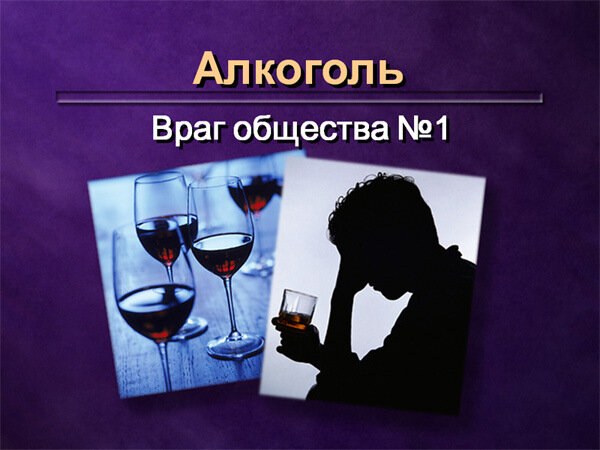 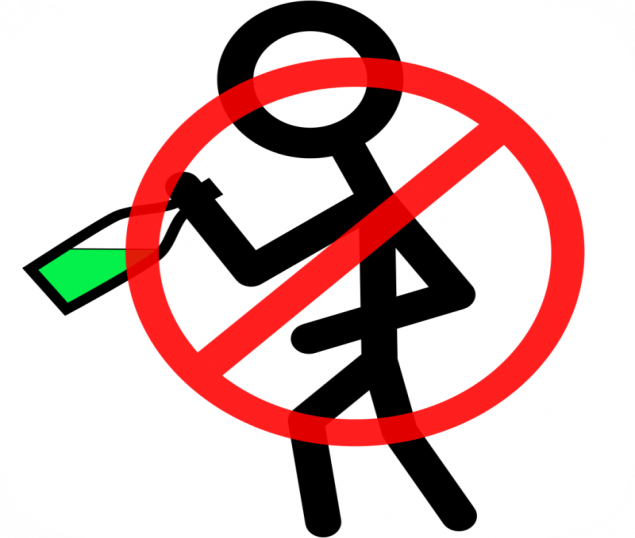 